Nisan 2019 Dış ticaret istatistiklerine ilişkin veriler Türkiye İstatistik Kurumu (TÜİK) tarafından 31 Mayıs 2019 tarihinde yayımlandı.TÜİK,Gümrük ve Ticaret Bakanlığı işbirliği ile hazırladığı dış ticaret verilerini aylık olarak yayınlamaktadır. Nisan ayında Türkiye’nin ihracatı,bir önceki yılın aynı ayına göre yüzde 4,6artarak 14 milyar480 milyon dolar oldu. Nisan ayı ithalatı, bir önceki yılın aynı ayına göre yüzde 15,1 azalarak 17 milyar462 milyon dolar olarak gerçekleşti.Buna göre Nisan ayı dış ticaret açığı, yüzde 55,6azalarak2 milyar 982 milyon dolara geriledi. 2018Nisan ayında yüzde 67,4olan ihracatın ithalatı karşılama oranı ise 2019Nisan ayında yüzde 82,9’ayükseldi.Şekil 1: Aylara göre ihracat, milyar $  (2018-2019 Ocak-Aralık)Kaynak: TÜİKŞekil 2: Aylara göre ithalat, milyar $  (2018-2019 Ocak-Aralık)Kaynak: TÜİKİhracat rakamları 2019’un dördüncü ayında bir önceki aya göre yüzde0,1azalış; bir önceki yılın aynı ayına göre ise yüzde4,6artış gösterirken, 14,5 milyar dolar olarak gerçekleşti.İthalat rakamları Mart2019’da17,6 milyar dolar olan iken, Nisanayında17,5 milyar dolar seviyesinde gerçekleşti.Şekil 3:Ülkelere göre dış ticaret, $  (2019Nisan)Kaynak: TÜİKTürkiye, 2019Nisanayında en fazla ihracatı Almanya’ya yapmıştır. 1,24 milyar dolarlık ihracat ile Almanya birinci sırada yer alırken Almanya’yı sırası ile 818,7milyon dolar ile B. Krallık, 777milyon dolar ile İtalya ve754,2 milyon dolar ile Iraktakip etmektedir. İthalatta ise Rusya lider konumdadır. Türkiye’nin 2019Nisanayında Rusya’dan yaptığı ithalat 1,86 milyar dolar olup Rusya’yı sırası ile 1,46 milyar dolar ile Çin, 1,45 milyar dolar ile Almanya ve 1,06 milyar dolar ile gizli ülke verisi takip etmektedir. Şekil 4:SITC Rev3 sınıflamasına göre dış ticaret, $  (2019Nisan)Kaynak: TÜİK
Sektörel ihracatta, 2019Nisanayında 2,14 milyar dolar ile Motorlu kara taşıtı ve römorklar lider konumdadır. Sektörü 1,34 milyar dolar ile giyim eşyası ve bunların aksesuarlarıihracatıve 1,03 milyar dolar ile tekstil ürünleri (iplik, kumaş, yer kaplamaları, hazır eşya)ihracatı takip etmektedir. İthalatta ise ilk sırayı 2,17 milyar dolarlık ithalat ile gizli veri alırken ürünler alırken, onu 948 milyar dolar iledemir ve çelik ve 941,2 milyar dolarlık ithalatı ilepetrol, petrolden elde edilen ürünler takip etmektedir.Şekil 5:İmalat sanayi ürünleri için teknoloji yoğunluğu, milyar $, %  (2019Nisan)Kaynak: TÜİKTürkiye İstatistik Kurumu imalat sanayi ürünleri için teknoloji yoğunluğuna göre dış ticaret verilerini de açıklamaktadır. ISIC REV.3 sınıflamasına göre 2019Nisan ayında imalat sanayi ürünlerinin toplam ihracatı içerisindeyüksek teknolojili ürünlerin payı yüzde 3,2, orta yüksek teknolojili ürünlerin payı ise yüzde 35,6’dır. İthalatta ise imalat sanayi ürünleri içerisinde yüksek teknolojiliürünlerinin payı yüzde 12,9 olmuştur. Orta yüksek teknolojili ürünlerin payı ise yüzde 41,5’tir.2019NisanDIŞ TİCARET BÜLTENİ31Mayıs 2019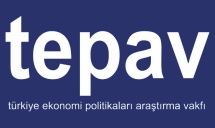 SıraÜlke adıİhracat1Almanya1,243,160,2052B. Krallık818,650,3343İtalya777,042,9774Irak754,206,8805ABD735,779,3576İspanya687,193,8677Fransa685,223,4268İsrail359,867,3409BAE357,723,46710S. Arabistan356,746,213SıraÜlke adıİthalat1Rusya1,861,283,0472Çin1,457,651,1203Almanya1,454,446,4224Gizli Ülke1,063,863,0845ABD925,062,6786İtalya759,551,4347Fransa558,554,2498Hindistan527,915,6539İran499,104,26210B. Krallık494,221,072SıraSITC adıİhracat Dolar1Motorlu kara taşıtları, bisiklet ver motosikletler, bunların aksam ve parçası2.142.016.0732Giyim eşyası ve bunların aksesuarları1.341.743.9663Tekstil ürünleri (iplik, kumaş, yer kaplamaları, hazır eşya)1.033.856.1504Demir ve çelik1.013.090.2675Başka yerde belirtilmeyen çeşitli mamül eşyalar815.505.1626Elektrik makinaları, cihazları ve aletleri, vb. aksam,parçaları797.993.2797Demir, çelik, bakır, nikel, alüminyum ve diğer adi metallerden eşya623.281.8888Petrol, petrolden elde edilen ürünler601.087.5009Meyve ve sebzeler504.306.91710Diğer genel endüstri makina/cihazların aksamları479.027.711SıraSITC adıİthalat Dolar1Gizli veri2.171.413.1672Demir ve çelik947.964.4273Petrol, petrolden elde edilen ürünler941.241.2684Altın, parasal olmayan (altın madeni ve konsantreleri hariç)865.036.8175İlk şekillerde plastikler853.258.5836Metal cevherleri, döküntüleri, hurdaları736.164.9587Güç üreten makineler ve araçlar713.904.6128Elektrik makinaları,cihazları ve aletleri, vb.aksam,parçaları713.815.1339Motorlu kara taşıtları, bisiklet ver motosikletler, bunların aksam ve parçası706.704.14110Diğer genel endüstri makina/cihazların aksamları670.934.713İhracatDeğerYüzdeToplam imalat sanayi14,76100Yüksek teknoloji0,453,2Orta-yüksek teknoloji4,9035,6Orta-düşük teknoloji3,8127,7Düşük teknoloji4,6033,4İthalatDeğerYüzdeToplam imalat sanayi13,18100Yüksek teknoloji1,7112,9Orta-yüksek teknoloji5,4741,5Orta-düşük teknoloji4,4533,7Düşük teknoloji1,5611,8